ŽÁDOST O POSKYTNUTÍ PRÁVNÍ SLUŽBYFORMULÁŘ K PODKLADŮM KE KUPNÍ SMLOUVĚPOKYNY K VYPLNĚNÍ:Vyplňte. Pokud je na výběr z více možností, zaškrtněte konkrétní políčko / .Pokud se Vám po stažení objeví informace o chráněném zobrazení, klikněte na „Povolit úpravy“.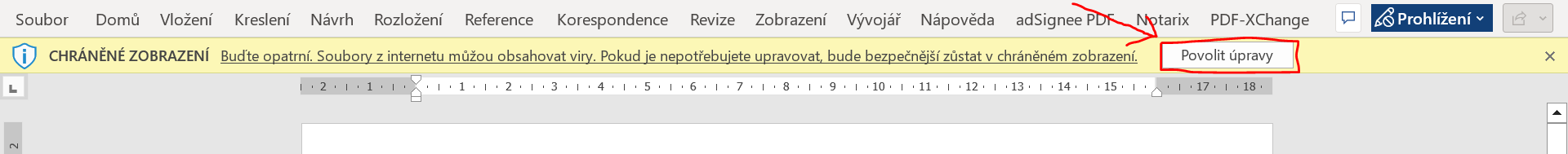 Po vyplnění formulář zašlete na jeden z níže uvedených emailů v závislosti na místě, kde budete chtít smlouvu podepsat:v kanceláři v Holešově nebo Kroměříži: kancelar@notar-skopal.cz v kanceláři v Břeclavi nebo Mikulově: kancelar@notar-sevcik.cz Pokud Vám některá část formuláře není úplně jasná, nezoufejte a obraťte se na naši kancelář telefonicky či emailem a my Vám rádi poradíme. Pokud nějaký údaj nebudete vědět, uveďte že Vám není znám. Pokud budete chtít raději osobní schůzku a poradu, dejte nám vědět a domluvíme se na osobním jednání.ŽADATEL:CO PRODÁVÁM/CO KUPUJI:KDO BUDE DRUHOU STRANOU KUPNÍ SMLOUVY:ÚDAJE O PŘEVODU:DALŠÍ INFORMACE, KTERÉ POVAŽUJI ZA DŮLEŽITÉ: Svým podpisem nebo zasláním tohoto formuláře emailem stvrzuji, že žádám o poskytnutí právní služby spočívající ve vypracování kupní smlouvy a dle informací výše případně i svěřenské smlouvy a souvisejících právních porad. Za tímto účelem sděluji výše uvedené údaje a souhlasím, aby byly notářskou kanceláří zpracovávány a dále případně poskytnuty stranám kupní a svěřenské smlouvy a popřípadě i úvěrující bance.V __________ dne ___________	___________________________podpis žadatele (pokud posíláte emailem není vlastnoruční podpis třeba)Jméno a příjmení:Datum narození:Číslo občanského průkazu:Rodné číslo:Trvalý pobyt:Skutečné bydliště:Jsem: KUPUJÍCÍ  PRODÁVAJÍCÍJsem ženatý/vdaná: ANO  NEMám změněn režim společného jmění manželů:ANO/NE/NEVÍMPokud ano, jak:Poučení:Listinu je vhodné vzít k jednání.Mám exekuci nebo jsem v insolvenci: ANO  NENa této straně je více osob: ANO  NEPokud ano, uveďte údaje o dalších osobách (stejné údaje jako u žadatele) v závěru dotazníku nebo na samostatném listu papíru. Pokud ano, uveďte údaje o dalších osobách (stejné údaje jako u žadatele) v závěru dotazníku nebo na samostatném listu papíru. Druh nemovitosti:Druh nemovitosti: BYT  DŮM  POZEMEK BEZ STAVBY  OBCHODNÍ PROSTOR  GARÁŽ  OSTATNÍDalší informace:Další informace:Adresa objektu:Adresa objektu:List vlastnictví:List vlastnictví:Katastrální území:Katastrální území:Rok výstavby (cca): Rok výstavby (cca): Rok rekonstrukce(cca):Rok rekonstrukce(cca):Vlastnictví:Vlastnictví: VÝLUČNÉ  DRUŽSTEVNÍ  SPOLEČNÉ JMĚNÍ MANŽELŮ  SPOLUVLASTNICTVÍOmezení nemovitosti:Omezení nemovitosti: ZÁSTAVNÍ PRÁVO  VĚCNÉ BŘEMENO  EXEKUCE 
 PŘEDKUPNÍ PRÁVO  NÁJEMNÍ PRÁVOJiné omezení nebo bližší informace:Jiné omezení nebo bližší informace:V nemovitosti je rodinná domácnost:V nemovitosti je rodinná domácnost: ANO  NEJe nemovitost pojištěna:Je nemovitost pojištěna: ANO  NEMá v nemovitosti někdo:Má v nemovitosti někdo: SÍDLO PODNIKÁNÍ  TRVALÝ POBYT  REÁLNÉ BYDLENÍPokud ano, KDO:Pokud ano, KDO:Listina, na jejímž základě prodávající nemovitost získal:Listina, na jejímž základě prodávající nemovitost získal: KUPNÍ SMLOUVA  DAROVACÍ SMLOUVA  DĚDICKÉ USNESENÍ  LISTINA O SPOLEČNÉM JMĚNÍ MANŽELŮ  JINÁPokud jiná listina, tak jaká:Poučení:K jednání je nutné donést tuto nabývací listinu.K jednání je nutné donést tuto nabývací listinu.Bude se nemovitost dělit: ANO  NE ANO  NEmám geometrický plán: ANO  NE ANO  NEMám souhlas s dělením pozemků ze stavebního úřadu:  ANO  NE ANO  NEMám souhlasné prohlášení o shodě na průběhu hranic: ANO  NE ANO  NEJméno a příjmení:Datum narození:Číslo občanského průkazu:Rodné číslo:Trvalý pobyt:Skutečné bydliště:Je: KUPUJÍCÍ  PRODÁVAJÍCÍJe ženatý/vdaná: ANO  NEMá změněn režim společného jmění manželů: ANO  NE  NEVÍMPokud ano, jak:Poučení:Listinu je vhodné vzít k jednání.Má exekuci nebo je v insolvenci: ANO  NENa této straně je více osob: ANO  NEPokud ano, uveďte údaje o dalších osobách (stejné údaje jako u druhé strany kupní smlouvy) na samostatném listu papíru. Pokud ano, uveďte údaje o dalších osobách (stejné údaje jako u druhé strany kupní smlouvy) na samostatném listu papíru. Kupní cena:Jak bude hrazena: VLASTNÍ ZDROJE  ÚVĚRPokud se kupní cena hradí z úvěru, od které banky:Kontakt na osobu, která úvěr zařizuje:Forma placení: HOTOVĚ  ÚSCHOVA  PŘES ÚČET  KOMBINACEPokud kombinace forem placení, jakým způsobem:Pokud kombinace forem placení, jakým způsobem:Pokud kombinace forem placení, jakým způsobem:Pokud kombinace forem placení, jakým způsobem:Poučení:Hotově při podpisu lze kupní cenu uhradit pouze do 270.000 Kč.Číslo účtu prodávajícího (pro výplatu kupní ceny):Do kdy má být kupní cena zaplacena:Je někdo ze stran podnikající osoba (kvůli DPH):Kdy si chcete nemovitost předat:Kdo bude platit notářské poplatky:Kdo bude platit vklad do katastru nemovitostí:Číslo účtu kupujícího:Číslo hypotečního úvěrového účtu (jen při úvěru):Poučení:- PŘI ÚSCHOVĚ: U části kupní ceny z vlastních prostředků je nutné prokázat zdroje prostředků dle zákona č. 253/2008 Sb., v účinném znění, nejpozději při složení této části kupní ceny do úschovy. Vhodné listiny: daňové přiznání, platební výměr, darovací smlouva na peníze, zápůjčka, kupní smlouva na prodej nemovitostí apod. Listiny lze kombinovat tak, aby v souhrnu pokryly celou částku vlastních zdrojů. Částka z úvěru bude prokázána na základě úvěrové smlouvy. - PŘI ÚSCHOVĚ: Při podpisu je na základě úvěrové smlouvy potřeba dodat číslo hypotečního úvěrového účtu banky, pro vrácení částky z úvěru, pokud by se převod nerealizovat.Kde budete chtít smlouvu podepsat:v kanceláři v  Holešově  Břeclavi  Kroměříži  MikulověTelefonní číslo:Email: